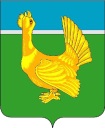 Администрация Верхнекетского районаПОСТАНОВЛЕНИЕО внесении изменений в постановление Администрации Верхнекетского района от 28 мая 2019 года № 435 «Об утверждении состава Антитеррористической комиссии муниципального образования Верхнекетский район Томской области»В связи с кадровыми изменениями, ПОСТАНОВЛЯЮ:            1. Внести в постановление Администрации Верхнекетского района от 28 мая 2019 года № 435 «Об утверждении состава Антитеррористической комиссии муниципального образования Верхнекетский район Томской области» изменения, изложив состав Антитеррористической комиссии муниципального образования Верхнекетский район Томской области по должностям,указанный в пункте 1 в следующей редакции:2. Настоящее постановление вступает в силу со дня его официального опубликования в информационном вестнике Верхнекетского района «Территория». 3. Разместить настоящее постановление на официальном сайте Администрации Верхнекетского района.Глава Верхнекетского района                                                                 С.А. АльсевичЯуфман С.В.2-14-84____________________________________________________________________________________дело-2, прокуратура (Васюкову И.В.) -1, отделение УФСБ г. Асино (Неклюдову А.А.) - 1, ОМВД (Уласову В.А.) – 1, Яуфману С.В. -1, Никешкину А.А. – 1, Белоярское городское поселение (Люткевичу А.Г. – 1), военный комиссариат (Кокорину В.А.) – 1, ОНДиПР (Тарасову М.Н.) – 1, ПСЧ №3 (Вайтекунасу М.Р.) -1, ОПС №3 (Косолапову В.И.) – 1, АТпромИС (Козыреву В.В.) – 1, ОГБУЗ «Верхнекетская РБ» (Чухлебову А.В.) -1, УФСНСЗППБЧ (Тищенко С.Н.) -1,  Сазонкину В.В. – 1, информационный вестник «Территория»-1.17 ноября  2020 г.р.п. Белый ЯрВерхнекетского районаТомской области№ 1073№ п/пФ.И.О.Должность1231Альсевич СветланаАлександровнаГлава Верхнекетского района – председатель антитеррористической комиссии2Никешкин Сергей Александровичзаместитель Главы Верхнекетского района по промышленности, ЖКХ, строительству, дорожному комплексу и безопасности - заместитель председателя комиссии3Яуфман Сергей Викторовичглавный специалист по ГО и ЧС Администрации Верхнекетского района – секретарь комиссииЧлены комиссии:Члены комиссии:Члены комиссии:4Неклюдов Александр Андреевичсотрудник отделения в г. Асино УФСБ России по Томской области (по согласованию)5Уласов Владимир Александровичначальник  отделения МВД России по Верхнекетскому району УМВД России по Томской области (по согласованию)6Люткевич Артем ГеоргиевичГлава Белоярского городского поселения (по согласованию)7Кокорин Вячеслав Александровичвоенный комиссар Верхнекетского района Томской области (по согласованию)8Тарасов Максим Николаевичначальник ОНД и ПР Верхнекетского района УНД и ПР ГУ МЧС России по Томской области (по согласованию)9ВайтекунасМаксим Ромальдовичначальник 18 ПСЧ 2 ПСО ФПС ГУ МЧС РОССИИ по Томской области   (по согласованию)10Косолапов Владимир Ильичначальник отряда № 3 противопожарной службы Томской области по Верхнекетскому району ОГУ «УГОЧСПБ ТО» (по согласованию)11Парамонова ЕвгенияАлексеевнапредседатель Думы Верхнекетского района (по согласованию)12Козырев Владимир Владимировичруководитель филиала ОГБПОУ «Асиновский техникум промышленной индустрии и сервиса» (по согласованию)13Чухлебов АлександрВладимировичглавный врач ОГБУЗ «Верхнекетская РБ» (по согласованию)14Тищенко Светлана Николаевнаначальник территориального отдела территориального Управления Федеральной службы по надзору в сфере защиты прав потребителей и благополучия человека по Томской области в Колпашевском районе (по согласованию)15Сазонкин Владимир Владимировичначальник отдела промышленности, транспорта и связи Администрации Верхнекетского района